О Б Щ И Н А    Д Р Я Н О В О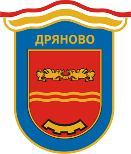 СЛУЖБА  “МЕСТНИ ДАНЪЦИ И ТАКСИ” Вх.№ ............................./...........................................До Кмета наОбщина ДряновоИ С К А Н Еза отсрочване/разсрочване на публични вземания по чл.183 ДОПКот …………………………………………………………………………………………..ЕГН/ЕИК ………………………………………………………………………………..Адрес …………………………………………………………………………………….за кореспонденция ………………………………………………………………Размер на задължението за :Такса битови отпадъци 		         в размер на …………………………. лв Данък недвижими имоти 		         в размер на …………………………. лв Данък върху превозните средства 	 в размер на …………………………. лв Други ………………………. 	        	 в размер на …………………………. лв 	         Общо: …………………. лв Установено с:□  Декларация□  Ревизионен акт□  Акт по чл.107 ДОПК□  Покана за доброволно изпълнение□  Други Краен срок за погасяване …………………. г. (до 1 година) съгласно следния погасителен план …………………………………………………………………………………………………………………………………………………………………………………………………………………………………………………..Известно ми е, че при незаплащане на две вноски съгласно горния погасителен план целият остатък от задължението става незабавно изискуем.Дата : …………….		Подпис : …………………………Вноска сумаСрок до Вноска сумаСрок до 1ва7та2ра8та3та9та4ва10та5ра11та6та12та